2 Truths and a Lie<Instructions>Write 2 true statements and 1 false statementRead your statements to your partner in a random orderLet your partner guess which statement is a lieBonus TimeYour Name: _______________________________________  Student Number: 2-____(    )Partner Name: ____________________________________  Student Number: 2-____(    )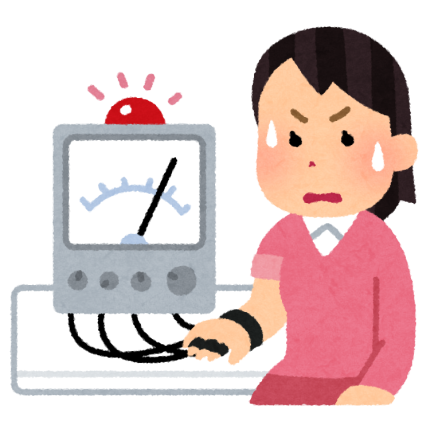 Truth 1---------------------------------------------------------------------------------------------------------------------------------------------------------------------------------------------------------------------------------------------------------------------------------------------------------------------------------------Truth 2---------------------------------------------------------------------------------------------------------------------------------------------------------------------------------------------------------------------------------------------------------------------------------------------------------------------------------------Lie---------------------------------------------------------------------------------------------------------------------------------------------------------------------------------------------------------------------------------------------------------------------------------------------------------------------------------------Did you guess your partner’s lie?What was your partner’s lie?